宿州市科技创新云服务平台操作手册入口本系统可以通过浏览器使用和客户端使用两种方式浏览器本系统支持谷歌、火狐、360等主流H5浏览器。注：ie8及以下不支持、QQ浏览器不支持、360兼容模式不支持强烈建议使用谷歌浏览器1）谷歌浏览器下载地址：			https://www.google.cn/chrome/index.html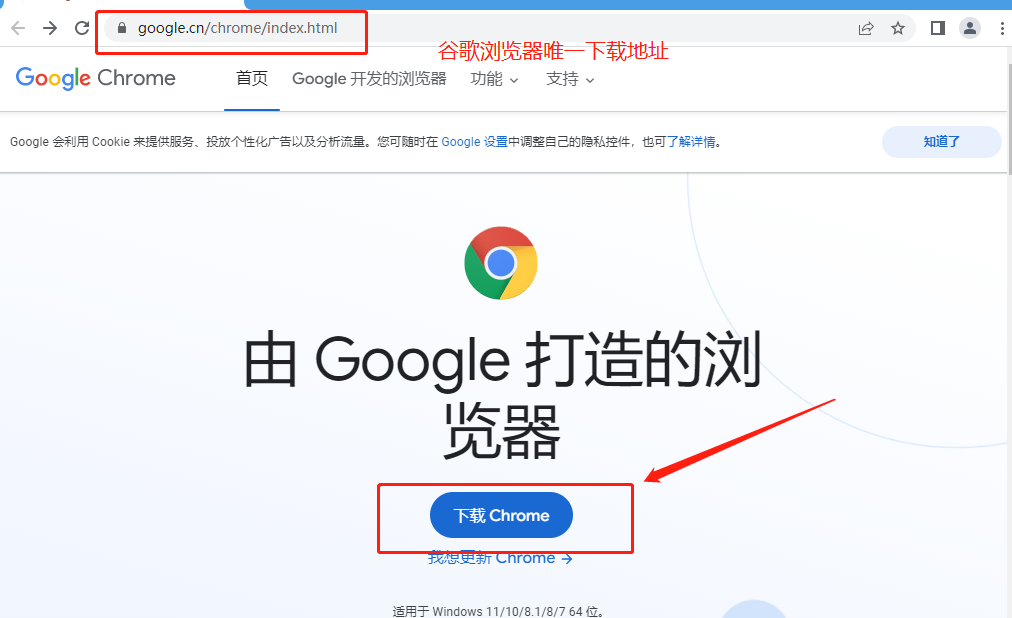 按图中步骤下载安装即可浏览器登录：平台地址：https://kj.ah-ry.com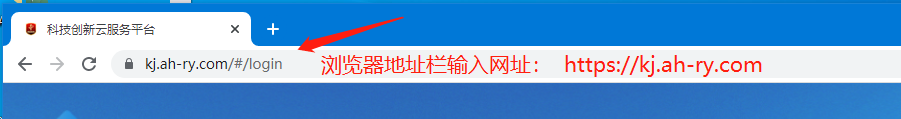 进入登录页面后，点击前往安徽政务服务网登录，即可使用您企业或个人的政务服务网账户登录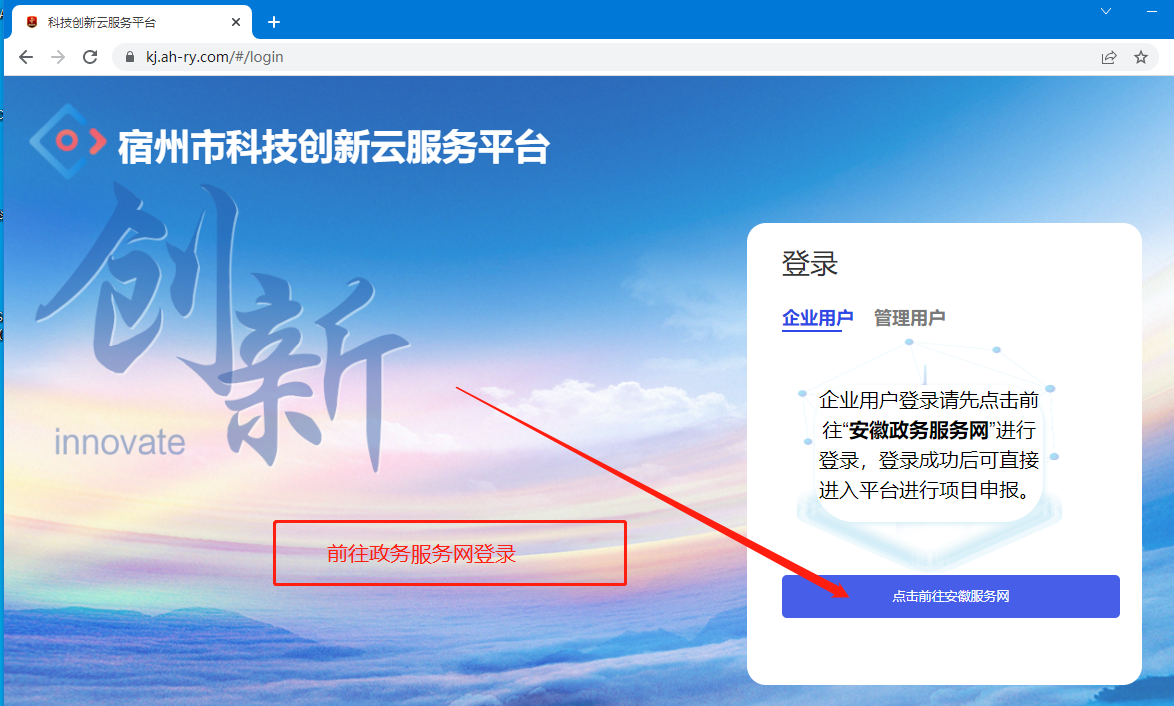 客户端的使用方法本平台封装了客户端入口，下载地址：https://kj.ah-ry.com/setup.exe在浏览器地址栏输入下载地址会自动进行下载。客户端安装方法：1）右键点击下载的安装包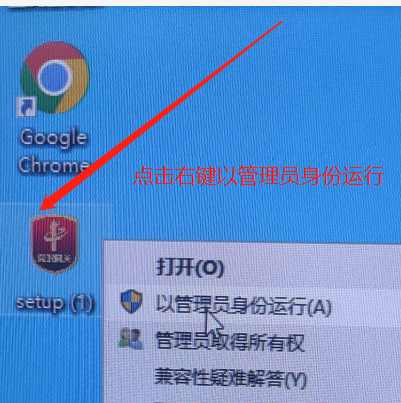 2)选择安装位置 点击安装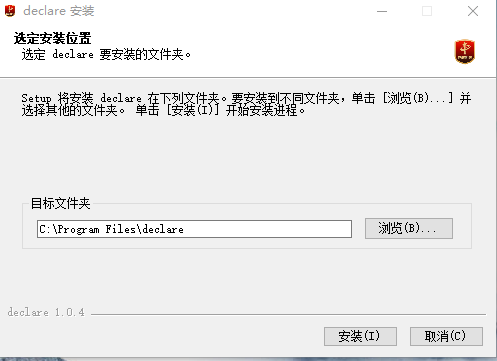 点击完成即可注：安装时需要关闭电脑管家、360卫士、360杀毒等杀毒软件。安装完成后桌面会出现“科技创新云服务平台”快捷方式。双击打开即可。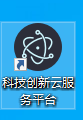 通过政务服务网登录后进入平台首页补全信息没有补全信息的企业或个人需要先补全企业信息。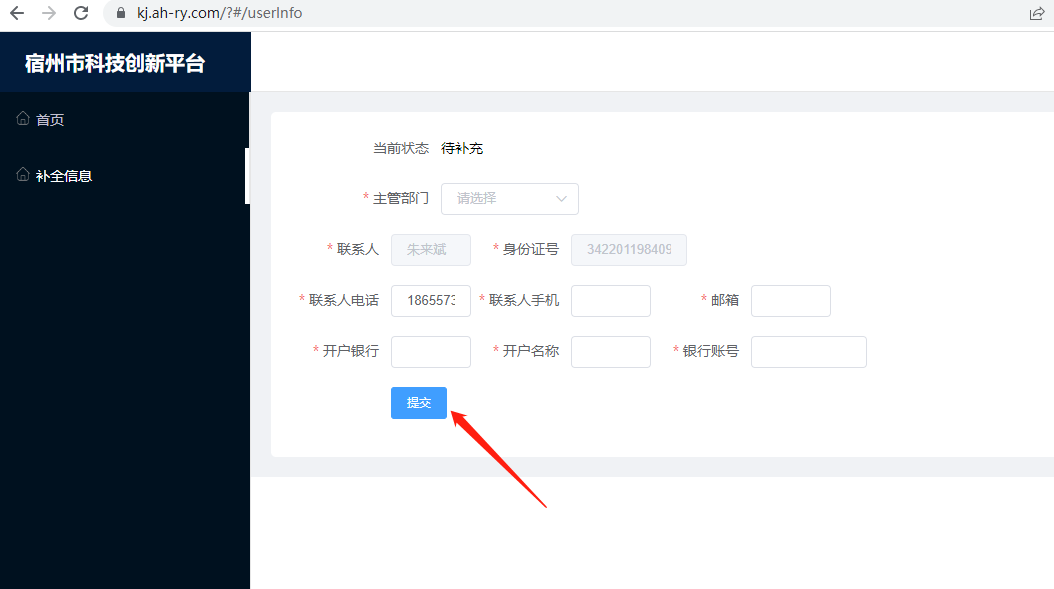 信息填写完整提交审核如果主管部门驳回，请修改后再次提交主管部门审核通过后方可进入下一环节审报填写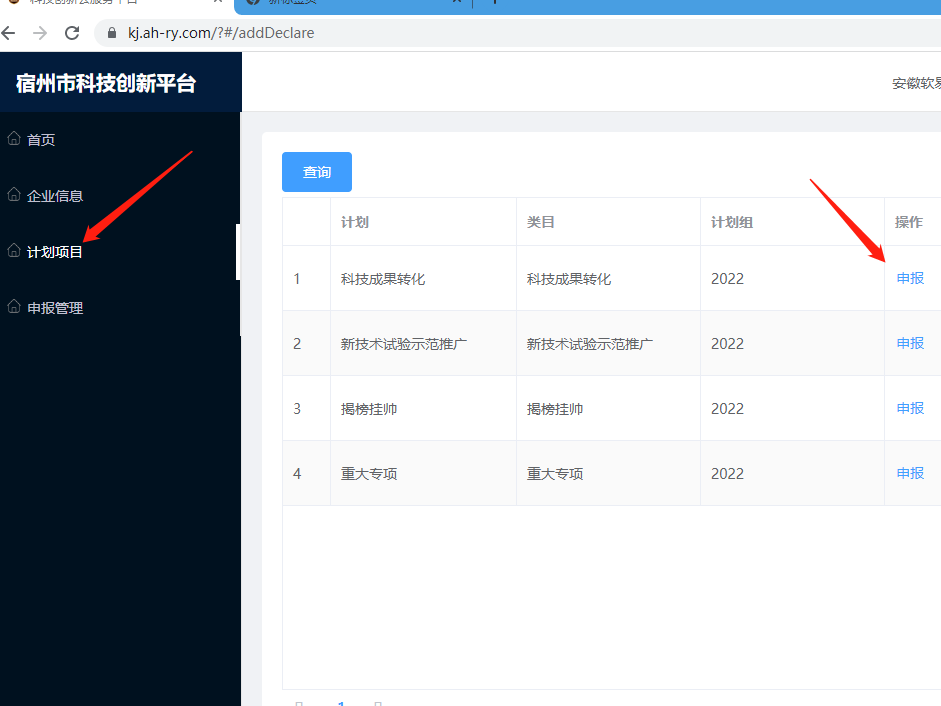 点击计划项目，会列出本年度科申报的项目，点击申报按钮即可申报。申报时需填写申报项目的名称。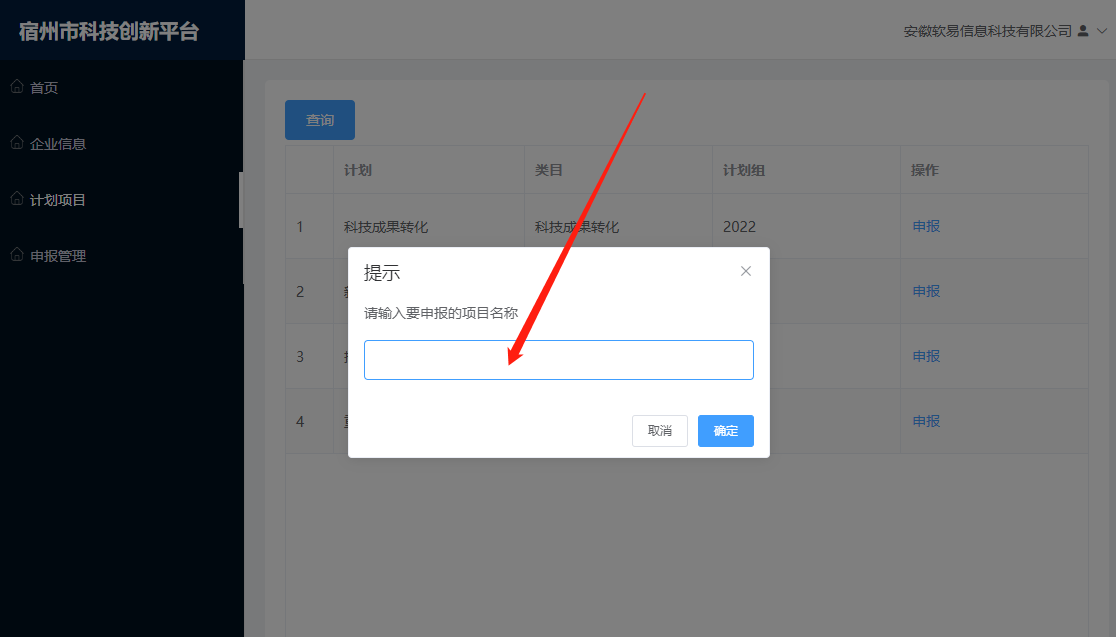 申报填写点击“申报管理”会列出你申报的所有项目。点击申报按钮会弹出申报书填报窗口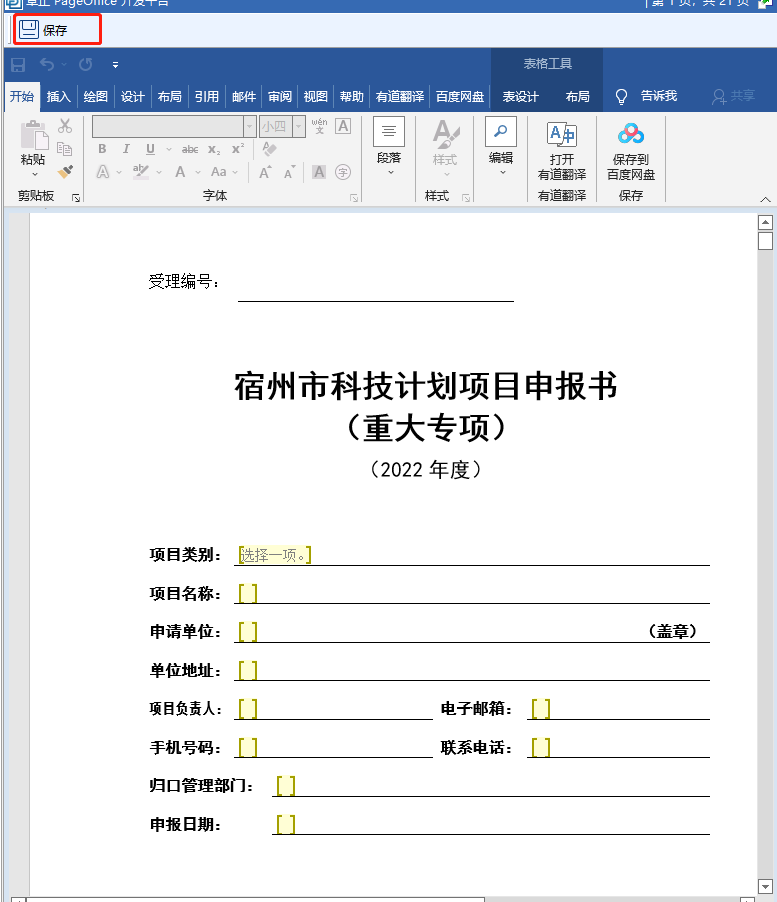 点击保存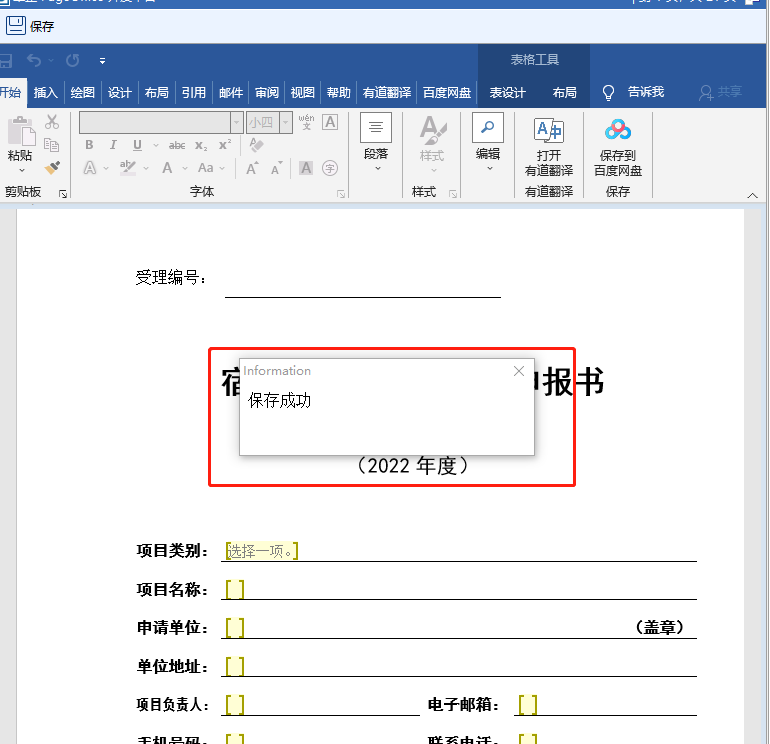 一定要看到保存成功后在关闭填报窗口提交申报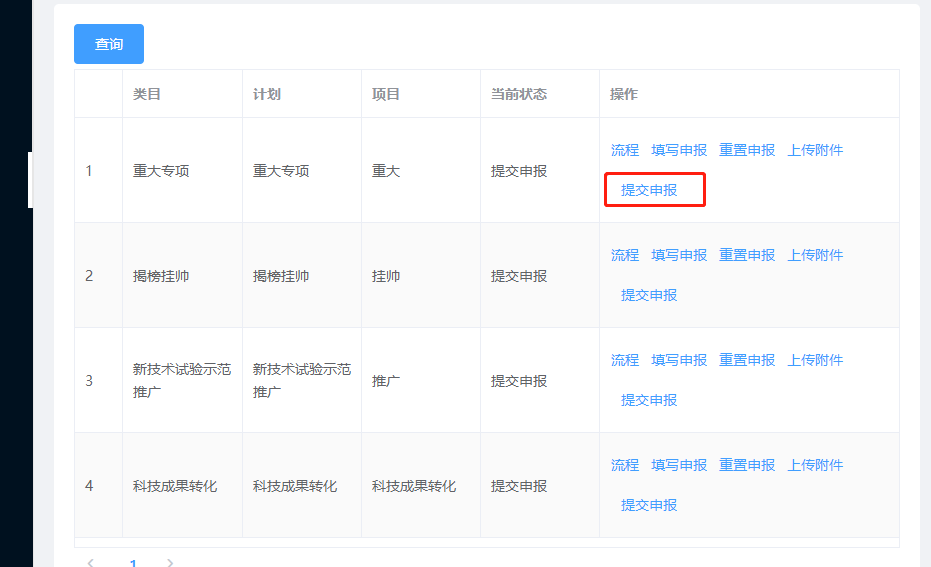 填报完成后点击提交申报申报书提交后将不可更改